				Notice to Tenderer 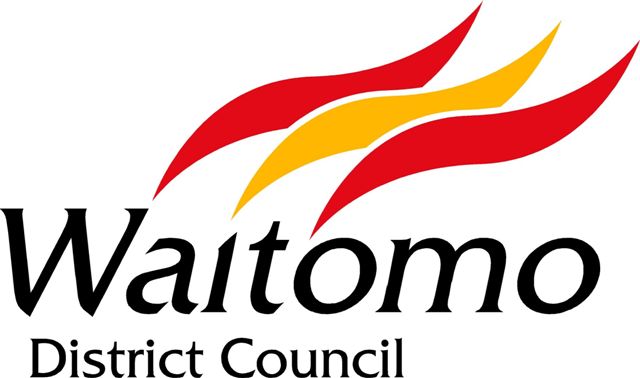 								NTT no: 02 Writer:	   Avanish MudaliarSUBJECT: Updated RFQNotice to Tenderer: Due to changes to the proposed contract physical works, and to allow all potential bidders adequate time to respond within their contract price proposal, the ‘Submission of Quotation’ closing date for this contract work is now extended further by one (1) week.Updated CLOSING DATE AND TIME: Quotation close at 11.00am NZT on 29 March 2023.Proposed changes to i-SITE building layout. Please refer to the attached revised layout plan and details for the submission of contract price proposal accordingly. (Revised Plan Attached).Response to Request for Further Information (RFI) as below: Floor FinishesNew carpet to be installed in meeting room, waiting area, customer services area shown hatched grey on finishes plan. Flooring added to interiors schedule sheet AB005	Wall FinishesAmended note on plan to remove acoustic wall treatment in these areas. In the specification GHD Limited WDC & I-Site/RWB1 Works 232682 Rev C, Page 144 there are only 2 selections, Composition and Frontier acoustic fins.The main reception area, all walls to be painted, added codes to plan.	Supply of FurnitureSupply of Furniture is not part of this physical contract works. Added schedule to sheet AB210. Window TreatmentsNo window treatments required, reference to them in the notes on plans removed.If you have any queries, please do not hesitate to contact the undersigned.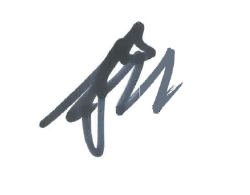 Paul MollerProgramme Lead - ProcurementDate:  20 March 2023Contract Name: i-SITE & Railway Building 1 - Alterations, Renovations and New FitoutsContract No: 500/23/004Number of pages (incl. cover): 7Document No. 656866